1. Диктант по памяти. 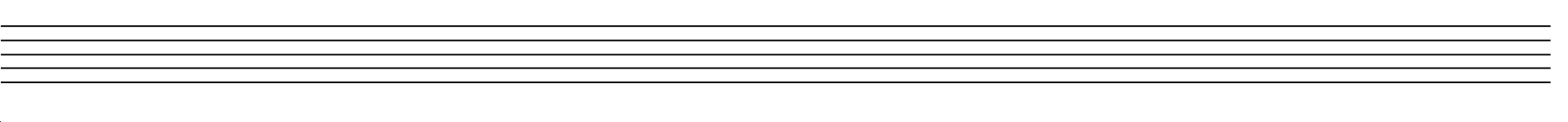 2. Построить гамму Соль мажор, Т53, неустойчивые звуки, разрешение, опевание, вводные звуки. Подписать ступени. 3. Записать на слух. 4. Дописать окончание мелодии.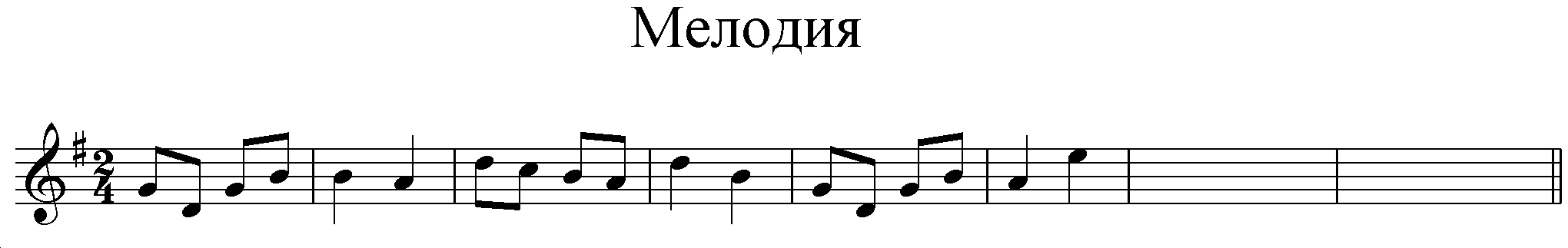 5. Дописать в мелодии разрешения.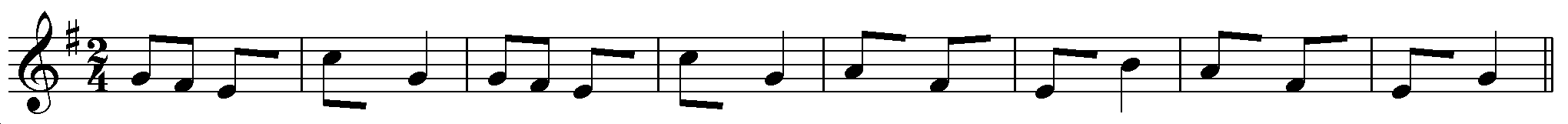 6. Записать мелодию нотами на ритм и ступени. Расставить такты в размере 2/4.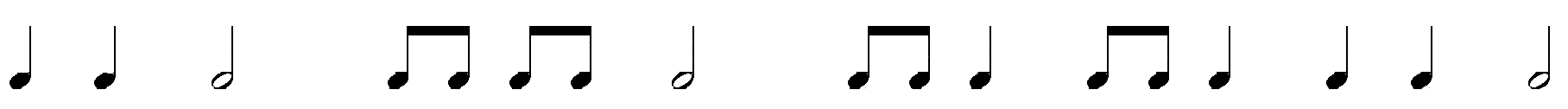 	      V        III              I                     V   IV     III    II             I                 ↓VI   V      II           ↓VI    V     III            IV     ↓VII           I